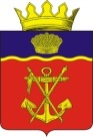 АДМИНИСТРАЦИЯ КАЛАЧЁВСКОГО МУНИЦИПАЛЬНОГО РАЙОНАВОЛГОГРАДСКОЙ ОБЛАСТИПОСТАНОВЛЕНИЕот   15.09.  2022 г.        № 910О внесении изменений в постановление администрацииКалачевского муниципального района от 31.12.2019 г. №1351 «Об утверждении муниципальной программы «Развитие культурыКалачевского муниципального района на 2020-2022 гг.»В соответствии со ст.179 Бюджетного кодекса Российской Федерации, руководствуясь постановлением администрации Калачевского муниципального района Волгоградской области от 24 марта 2014г. №414 «Об утверждении порядка разработки, реализации и оценки эффективности муниципальных программ Калачевского муниципального района», Уставом Калачевского муниципального района Волгоградской области, администрация Калачевского муниципального районап о с т а н о в л я е т:  В Паспорте Программы строку 8 «Объемы и источники финансирования муниципальной программы» изложить в следующей редакции: В  Разделе 5 Программы «Обоснование объема финансовых ресурсов, необходимых для реализации муниципальной программы» абзац 1 изложить в следующей редакции:«Ресурсное обеспечение муниципальной программы, осуществляемое за счет средств местного бюджета, носит прогнозный характер и подлежит ежегодному уточнению при формировании проектов соответствующих бюджетов на очередной финансовый год и плановый период. Финансирование программы осуществляется за счет средств бюджета Калачевского муниципального района. Общий объем средств, предусмотренных в бюджете района на реализацию программы, составляет: 13566,9 тыс. рублей. Приложение 2 к Программе изложить в следующей редакции:ПЕРЕЧЕНЬмероприятий муниципальной программы «Развитие культуры Калачевского муниципального района на 2020-2022 г.г.»2. Настоящее постановление подлежит официальному опубликованию.3. Контроль исполнения настоящего постановления возложить на заместителя Главы Калачевского муниципального района А.Н.Прохорова.Глава Калачевскогомуниципального района                                                              С.А.ТюринОбъемы и источники финансирования муниципальной программыОбщий объем ассигнований для финансирования Программы составляет 13566,9 тыс.рублей, в том числе по годам:2020 г. – 140,0 тыс. рублей;2021 г. – 3154,6 тыс. рублей;г. – 10272,3 тыс. рублей.№п/пНаименование мероприятияОтветст-венный исполнительГод реали-зацииОбъемы и источники финансирования (тыс. рублей)Объемы и источники финансирования (тыс. рублей)Объемы и источники финансирования (тыс. рублей)Объемы и источники финансирования (тыс. рублей)Объемы и источники финансирования (тыс. рублей)Объемы и источники финансирования (тыс. рублей)№п/пНаименование мероприятияОтветст-венный исполнительГод реали-зациивсегов том числев том числев том числев том числев том числе№п/пНаименование мероприятияОтветст-венный исполнительГод реали-зациивсегофедера-льный бюджетобластной бюджетобластной бюджетместный бюджетвнебюд-жетные средства1.2.3.4.5.6.7.8.8.9.1.1.1Совершенствование информационно- библиотечного обслуживания.Комплектование книжныхфондов муниципальных общедоступных библиотек.МКУК «КМЦБ»2020140,0--140,0140,0-1.1.1Совершенствование информационно- библиотечного обслуживания.Комплектование книжныхфондов муниципальных общедоступных библиотек.МКУК «КМЦБ»2021140,0--140,0140,0-1.1.1Совершенствование информационно- библиотечного обслуживания.Комплектование книжныхфондов муниципальных общедоступных библиотек.МКУК «КМЦБ»2022------2.Повышение квалификации творческих и управленческих кадров в сфере культуры. МКУК «КМЦБ»;
МКУК «РДК»;МКУДО «КШИ»; МКУДО «БШИ».2020без финансовых затрат--без финансовых затратбез финансовых затрат-2.Повышение квалификации творческих и управленческих кадров в сфере культуры. МКУК «КМЦБ»;
МКУК «РДК»;МКУДО «КШИ»; МКУДО «БШИ».2021без финансовых затрат--без финансовых затратбез финансовых затрат-2.Повышение квалификации творческих и управленческих кадров в сфере культуры. МКУК «КМЦБ»;
МКУК «РДК»;МКУДО «КШИ»; МКУДО «БШИ».2022без финансовых затрат--без финансовых затратбез финансовых затрат-3.Формирование базы данных «Волонтеры культуры»;
Участие в мероприятиях программы «Волонтеры культуры».МКУК «КМЦБ»;
МКУК «РДК»;2020без финансовых затрат--без финансовых затратбез финансовых затрат-3.Формирование базы данных «Волонтеры культуры»;
Участие в мероприятиях программы «Волонтеры культуры».МКУК «КМЦБ»;
МКУК «РДК»;2021без финансовых затрат--без финансовых затратбез финансовых затрат-3.Формирование базы данных «Волонтеры культуры»;
Участие в мероприятиях программы «Волонтеры культуры».МКУК «КМЦБ»;
МКУК «РДК»;2022без финансовых затрат--без финансовых затратбез финансовых затрат-4.4.14.24.3Развитие муниципального дома культуры:- текущий ремонт здания муниципального дома культуры;- создание новогоднего спектакля для учащихся  1-4 классов; -развитие и укрепление материально-технической базы муниципального дома культуры- организация и проведение праздничного мероприятия, посвященного 415-летию станицы ГолубинскойМКУК «РДК»20212798,61847,8300,8650,0650,0-4.4.14.24.3Развитие муниципального дома культуры:- текущий ремонт здания муниципального дома культуры;- создание новогоднего спектакля для учащихся  1-4 классов; -развитие и укрепление материально-технической базы муниципального дома культуры- организация и проведение праздничного мероприятия, посвященного 415-летию станицы ГолубинскойМКУК «РДК»202194,0--94,094,0-4.4.14.24.3Развитие муниципального дома культуры:- текущий ремонт здания муниципального дома культуры;- создание новогоднего спектакля для учащихся  1-4 классов; -развитие и укрепление материально-технической базы муниципального дома культуры- организация и проведение праздничного мероприятия, посвященного 415-летию станицы ГолубинскойМКУК «РДК»2021450,0--450,0450,04.4.14.24.3Развитие муниципального дома культуры:- текущий ремонт здания муниципального дома культуры;- создание новогоднего спектакля для учащихся  1-4 классов; -развитие и укрепление материально-технической базы муниципального дома культуры- организация и проведение праздничного мероприятия, посвященного 415-летию станицы ГолубинскойМКУК «РДК»20212254,61847,8300,8106,0106,0-4.4.14.24.3Развитие муниципального дома культуры:- текущий ремонт здания муниципального дома культуры;- создание новогоднего спектакля для учащихся  1-4 классов; -развитие и укрепление материально-технической базы муниципального дома культуры- организация и проведение праздничного мероприятия, посвященного 415-летию станицы ГолубинскойМКУК «РДК»2022------4.4.Развитие муниципального дома культуры:- текущий ремонт здания муниципального дома культуры;- создание новогоднего спектакля для учащихся  1-4 классов; -развитие и укрепление материально-технической базы муниципального дома культуры- организация и проведение праздничного мероприятия, посвященного 415-летию станицы Голубинской2022200,0--200,0200,0-4.5.- организация и проведение праздничных мероприятий, посвященных 80-летию с начала контрнаступления советских войск под Сталинградом1500,0--1500,01500,05.Сохранение объектов культурного наследия:- разработка проектно-сметной документации на ремонтно-восстановительные работы  монумента «Соединение фронтов» (памятное место, где произошло соединение Юго-Западного и Сталинградского фронтов);-ремонтно-восстановительные работы монумента «Соединение фронтов» (памятное место, где произошло соединение Юго-Западного и Сталинградского фронтов)МКУ ДО«ДЭБЦ «Эко-Дон»2021216,0-194,421,621,6-5.Сохранение объектов культурного наследия:- разработка проектно-сметной документации на ремонтно-восстановительные работы  монумента «Соединение фронтов» (памятное место, где произошло соединение Юго-Западного и Сталинградского фронтов);-ремонтно-восстановительные работы монумента «Соединение фронтов» (памятное место, где произошло соединение Юго-Западного и Сталинградского фронтов)МКУ ДО«ДЭБЦ «Эко-Дон»2022599,9-377,9222,0222,0-5.Сохранение объектов культурного наследия:- разработка проектно-сметной документации на ремонтно-восстановительные работы  монумента «Соединение фронтов» (памятное место, где произошло соединение Юго-Западного и Сталинградского фронтов);-ремонтно-восстановительные работы монумента «Соединение фронтов» (памятное место, где произошло соединение Юго-Западного и Сталинградского фронтов)МКУ ДО«ДЭБЦ «Эко-Дон»20227972,4-6631,01341,41341,4Итого по муниципальной программе13566,91847,87504,14215,04215,0-